 EYFS Curriculum: Expressive Arts and Design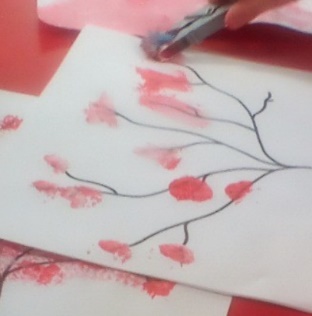 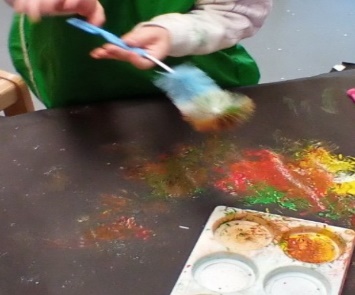 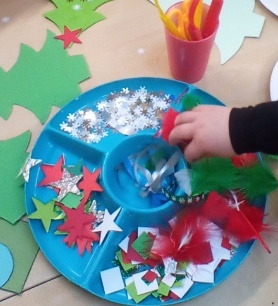 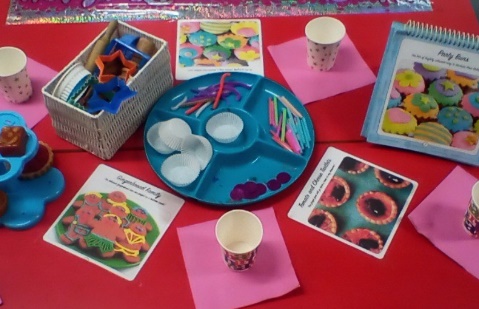 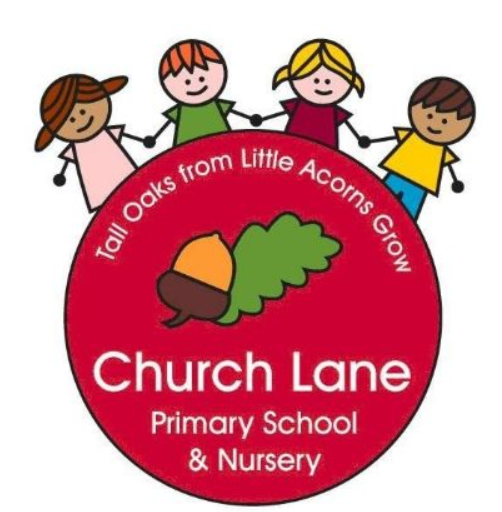 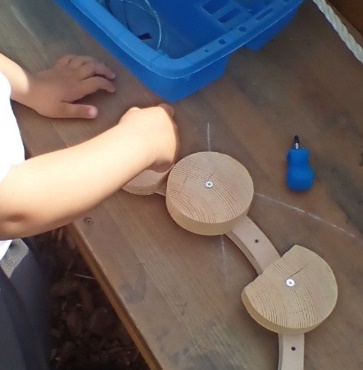 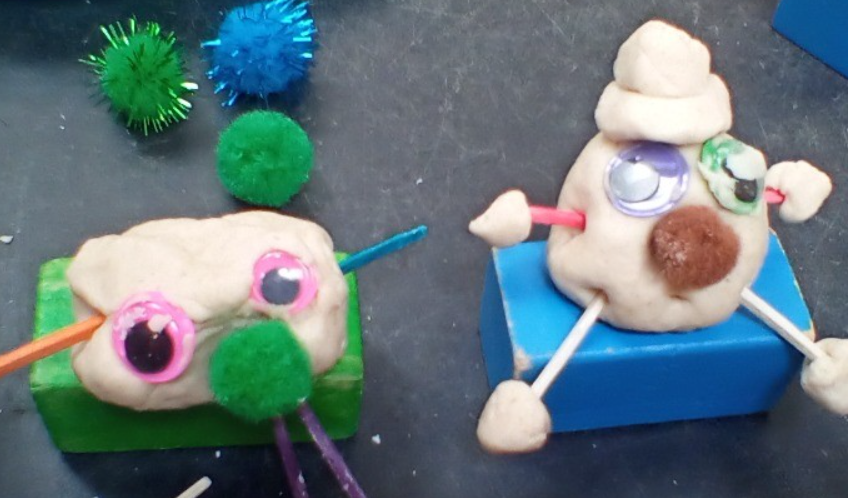 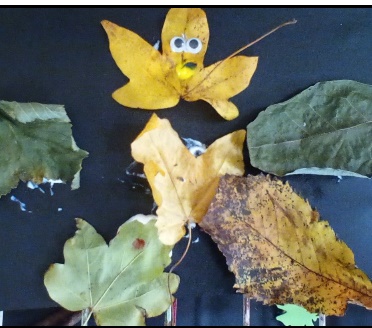 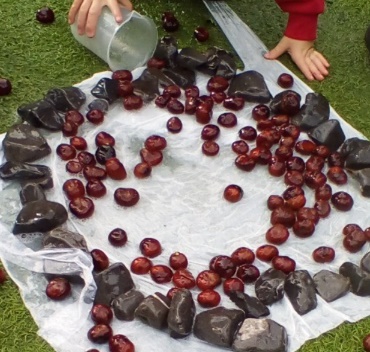 Progression of knowledge document  National Curriculum links: Art and Design   MusicCreating with MaterialsBeing Imaginative and ExpressiveNurseryEnd of year Goals (School Readiness)ReceptionEnd of term checkpointsAutumn 1Formal elementsWhat is colour? Explore colour and where we see it. How can we use colour.Formal elementsWhat are primary colours?Paint using primary colours. Choose a primary colour for the right purpose.Can they name the primary colours?Can they hold a paintbrush and begin to wash their brush before changing colour?Can they select appropriate primary colours for their paintings?Autumn 2Formal elements What is a line? Where can we see different lines.Drawing UnitHow do we hold a pencil to mark make? Understand how to hold a pencil/crayon, felt tip etc.  and make marks. Formal elementsWhat can we use to create lines? Use line templates to create lines using different mediums.Drawing unitHow can I represent my ideas more accurately?Understand how what we want to draw can be made up of more than what we can imagine.Can they confidently use stencils to create lines?Can the children look closely at an object and begin to draw what they can see?Spring 1Formal elements What are the 2D shapes?Explore 2D shapes in the environment.Fashion DesignWhat do I wear?Explore different clothes and how we dress.Formal elements Can we find shapes in the world around us?Identify 2D shapes in the environment. Fashion DesignWhat do I wear to celebrative occasions? Explore how different people and cultures dress for special occasions such as birthdays and Christmas etc. Can they find 2D shapes in learning environments?Can they name some 2D shapes?Can they begin to recognise that people dress for special occasions and there are similarities and differences?Spring 2Formal elements What can we feel?Feel different textures around the environment and name the texture.Sugar ArtHow does icing sugar feel to touch? Explore using icing sugar in tough trays to mark make.Formal elements Does everything feel the same?Compare different textures in the environment. Sugar ArtWhen do we see sugar art? Explore when we will see different types of sugar art focussing on celebrative occasions.Can they begin to sort materials into groups depending on how they feel?Can the children describe how they feel?Can the children create mood boards by cutting out different cakes that show different sugar artCan the children make icing with support and decorate their biscuit?Summer 1 Formal elements What structures can we create in our environment?Use the environment to choose materials to create a structure play. Paper craftsWhat is paper? Explore how different papers feel.Formal elementsWhat structures can we create in our environment?Use the environment to choose materials to create a structure play. Paper craftsWhere does paper come from?Understand how paper is made.Can they use a wide range of building materials to create?Can they talk about how paper is made?Summer 2Formal elementsWhat structures can we create in our environment?Use the environment to choose materials to create a structure play. Inspirations ArtistsWhat is an artist? Understand that an artist is someone who creates art.Formal elements What structures can we create in our environment?Use the environment to choose materials to create a structure play. Inspirations ArtistsWhat is a contemporary artist? Understand that a contemporary artists is someone who creates art in a contemporary style.What medium has been used to create this piece? Understand that different pieces of art can be created using different forms and elements such as: drawing, and painting. Can we say if we like or dislike an art piece? Understand whether they like an art piece or not.Early Learning Goals:ELG : Creating with Materials-Safely use and explore a variety of materials, tools and techniques, experimenting with colour, design, texture, form and function;- Share their creations, explaining the process they have used;-Make use of props and materials when role playing characters in narratives and stories. ELG: Being Imaginative and ExpressiveInvent, adapt and recount narratives and stories with peers and their teacher;Sing a range of well-known nursery rhymes and songsPerform songs, rhymes and poems with others, and – when appropriate try and move in time with music.